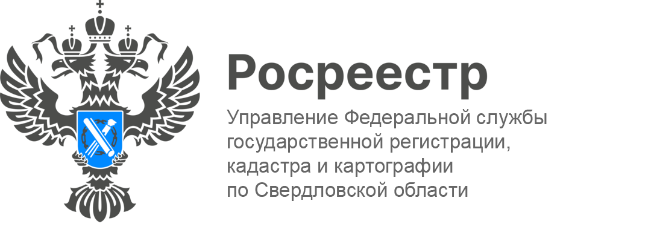 ПРЕСС-РЕЛИЗВ Екатеринбурге заключена первая сделка с использованием счёта эскроу при строительстве ИЖСНа этой неделе зарегистрирована первая сделка в строительстве индивидуального жилого дома с условием размещения денежных средств на эскроу-счете. Об этом сообщает Управление Росреестра по Свердловской области. «В Свердловской области сделки с использованием счета эскроу уже давно активно применяются при строительстве многоквартирных домов. Применение данного механизма при строительстве частных домов увеличит их востребованность в регионе и положительно повлияет на повышение доступности жилья в Свердловской области. При использовании эскроу-счета специалисты Управления проверяют внесен ли банк, предоставляющий использование такого счета, в реестр Центробанка» - отметила Ирина Семкина, заместитель руководителя Управления Росреестра по Свердловской области.Счет эскроу защищает интересы людей в случае, если застройщик не выполняет свои обязательства. Преимущество заключается в наличии финансовых гарантий как для граждан–покупателей жилья, так и застройщиков. «После того, как объект передан покупателю, банк перечислит его средства со специального счета на счет застройщика или направит эти средства на погашение кредита, взятого компанией для строительства», - Евгений Володько, начальник управления ипотечного кредитования и развития сервисов Домклик Свердловского отделения ПАО СбербанкКонтакты для СМИ: Пресс-служба Управления Росреестра по Свердловской области +7 343 375 40 81  press66_rosreestr@mail.ruwww.rosreestr.gov.ru620062, г. Екатеринбург, ул. Генеральская, 6 а.